СХЕМЫ РЫБОВОДНЫХ УЧАСТКОВСведения о рыбоводных участках*- здесь и далее для обозначения географических координат точек используется Всемирная геодезическая система координат 1984 года (WGS-84)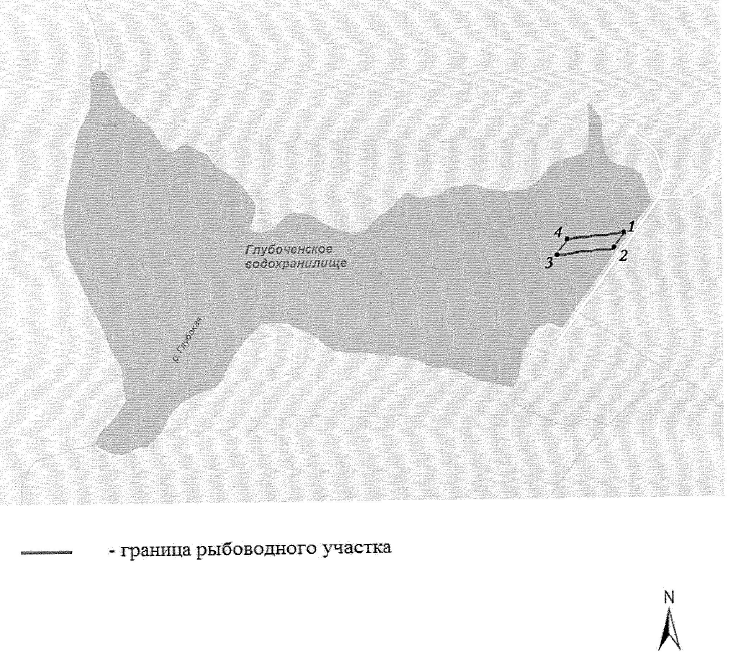 Границы рыбоводного участкаНаименование водного объектаМуниципальное образованиеПлощадь, гаВидводо-пользо-ванияот точки 1 (56.376412, 60.103284)*по береговой линии до точки 2 (56.376142, 60.102867), от точки 2 по прямой линии через акваторию до точки 3 (56.375830, 60.099965), от точки 3 по прямой линии через акваторию до точки 4 (56.376403, 60.100420), от точки 4 по прямой линии через акваторию до точки 1.Участок Глубоченского водохранилищаПолевской городской округ1,0совмест-ное